          AUTO DE RADICACIÓN, ADMISIÓN Y CIERRE DE INSTRUCCIÓNRECURSO DE APELACIÓN.EXPEDIENTE: TEEA-RAP-002/2021ACTOR: 	ÁNGEL MARTÍN ORTEGA GARIBAY, REPRESENTANTE PROPIETARIO DEL PARTIDO DEL TRABAJO. RESPONSABLE: CONSEJO GENERAL DEL INSTITUTO ESTATAL ELECTORAL DE AGUASCALIENTES.Aguascalientes, Aguascalientes, a veintiséis de enero del dos mil veintiuno.El Secretario de Estudio, da cuenta a la Magistrada Claudia Eloisa Díaz de León González con el acuerdo de turno del veintiuno de enero del año en curso, dictado por la Magistrada Presidenta de este Tribunal, por el cual remite el presente expediente.Con fundamento en lo dispuesto por los artículos 297, 298, 302, 306 307 fracción II, 311, 312, 313, fracción III y IV, 335, 354 y 360 del Código Electoral del Estado de Aguascalientes, así como los dispositivos 20, 32, fracciones VI y XVIII, 105 fracción II, inciso a) y d), 106, 115 y 116 del Reglamento Interior del Tribunal Electoral del Estado de Aguascalientes, SE ACUERDA: I. Recepción. Se tiene por recibido el acuerdo de la Magistrada Presidenta del Tribunal Electoral del Estado de Aguascalientes, por el que turna a esta ponencia el Recurso de Apelación al que ha sido asignado el número de expediente TEEA-RAP-002/2021.II. Radicación. Se radica el presente recurso en la ponencia a cargo de la suscrita Magistrada Electoral. III. Domicilio. Téngase al promovente señalando como domicilio para recibir notificaciones, el que indica en su escrito de demanda y por autorizados para oírlas y recibirlas a quienes precisa en su demanda.IV. Se recibe informe circunstanciado. Agréguese a los autos para que obre como corresponda, el informe circunstanciado que rinden la autoridad responsable, así como sus respectivos anexos.V. Admisión. Visto el estado que guardan los autos, dado que reúne los requisitos generales y especiales previstos en los artículos 297, 302, 306, 307, fracción I y 335 del Código Electoral del Estado de Aguascalientes, se admite el presente medio de impugnación.Además, de las constancias que integran el expediente en que se actúa, no se advierte la actualización de alguna causal de improcedencia de manera manifiesta, con independencia de lo que este Tribunal determine al pronunciar la resolución correspondiente.VI. Pruebas. Se admiten las pruebas ofrecidas por el actor consistentes en las documentales públicas, instrumental de actuaciones y presuncional en su doble aspecto legal y humana.VII. Cierre de Instrucción. Toda vez que el expediente en que se actúa se encuentra debidamente sustanciado, no existe trámite o diligencia pendiente por realizar y obran en autos todos los elementos necesarios para resolver, se declara cerrada la instrucción; en consecuencia, procédase a formular el proyecto de sentencia correspondiente.NOTIFÍQUESE. Así lo acordó y firma la Magistrada Claudia Eloisa Díaz de León González, en presencia de su Secretario de Estudio, quien da fe. 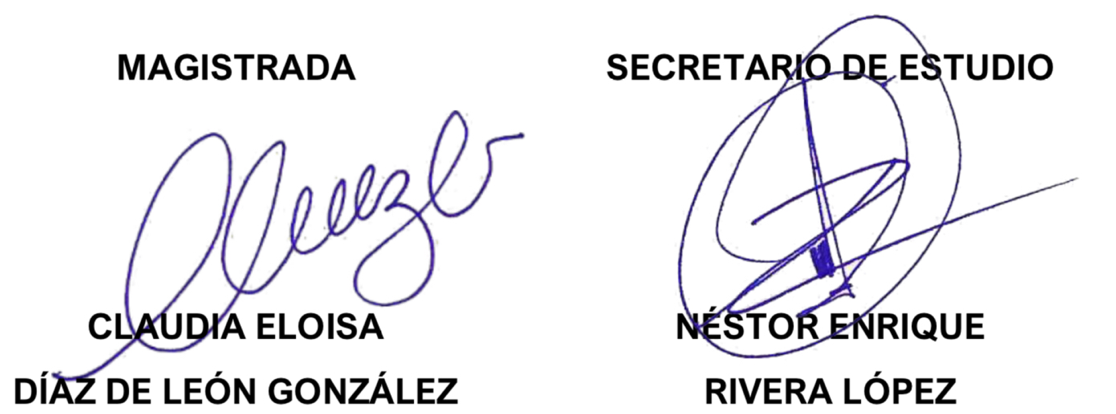 